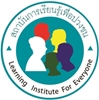 บัณฑิตศึกษา สถาบันการเรียนรู้เพื่อปวงชนแบบบันทึกการขอคำปรึกษาแนะนำวิทยานิพนธ์หรือการศึกษาค้นคว้าอิสระชื่อ(นาย/นาง/นางสาว………………………………………………………รหัสนักศึกษา……………………………...............................นักศึกษาหลักสูตรระดับปริญญาโท    แผน ก แบบ ก 2    แผน ขหลักสูตร…………………………………………..สาขาวิชา …………………………………………………………………………………………..ชื่อเรื่อง(ภาษาไทย)……………………………………………………………………………………………………………………………………….…………………………………………………………………………………………………………………………………………………………………..(ภาษาอังกฤษ) )…………………………………………………………………………………………………………………………………………..…………………………………………………………………………………………………………………………………………………………………..ขอบันทึกเกี่ยวกับรายละเอียด การขอคำปรึกษาและแนะนำ  จากอาจารย์ที่ปรึกษาวิทยานิพนธ์ตั้งแต่การนำเสนอหัวข้อ  จนถึงส่งวิทยานิพนธ์หรือการศึกษาค้นคว้าอิสระตีพิมพ์เผยแพร่ในที่ประชุมวิชาการหรือวารสารวิชาการ ดังนี้ภาคการศึกษาที่ 1ภาคการศึกษาที่..............ภาคการศึกษาที่..............